Name: ______________________________		Date: ________Ray Middle SchoolPhysical Education Make-Up ProjectPhysical FitnessDirections:	Complete the following packet using any and all resources you can find.  This information is available on the PE webpage.  To access the web page document:Go to: http://raymiddlepe.weebly.com/Click on PE Make-up AssignmentPhysical Fitness refers to a condition in which an individual has sufficient energy to avoid fatigue and enjoy life.  Physical fitness is divided into both health and skill related components.Identify both the health and skill related fitness components on the diagram below: The above listed physical fitness components are developed by using the principles of:(Fill in the blanks in the boxes below)Use the terms below to correctly fill in the blanks.1.	______________________________ refers to the ability of the heart and lungs to provide oxygen rich blood to the muscles during physical activity for a prolonged period of time.2.	______________________________ refers to the range of motion permitted around a joint or series of joints. 3.	______________________________ refers to the ability of a muscle to exert a maximal force over a short period of time.4.	______________________________ refers to the percentage of body fat incomparison to lean muscle tissue (ie. how much of your body is composed of fatvs bone and muscle).5.	______________________________ refers to the ability of a muscle to sustain repeated contractions over an extended period of time.6.	______________________________ are the aspects of fitness that enable oneto remain physically healthy.7.	______________________________ .involve skills that will enhance one’s performance in athletic or sports events.8.	______________________________ refers to the ability to change and control the direction and position of the body while maintaining a constant, rapid motion.9.	______________________________ refers to the time that passes between astimulus and a response. 10.	______________________________ ability to control or stabilize the body (distribute body weight equally under a variety of conditions)  when still or Moving.11.	______________________________ is the product of force x speed.12.	______________________________ refers to the ability to use the senses together with body parts during movement  (ie. body parts work together to perform a task).13.	______________________________ refers to the amount of distance one cantravel over a period of time.Terminology:Health Related Fitness Components	 	Skill Related Fitness Components	SpeedCardiorespiratory Endurance		  	Muscular Strength			Power	Flexibility				  	Body Composition			Agility Muscular Endurance			  	Coordination				Balance Reaction TimeAnatomy Identification:  Fill in the blanks to identify each bone on the diagram.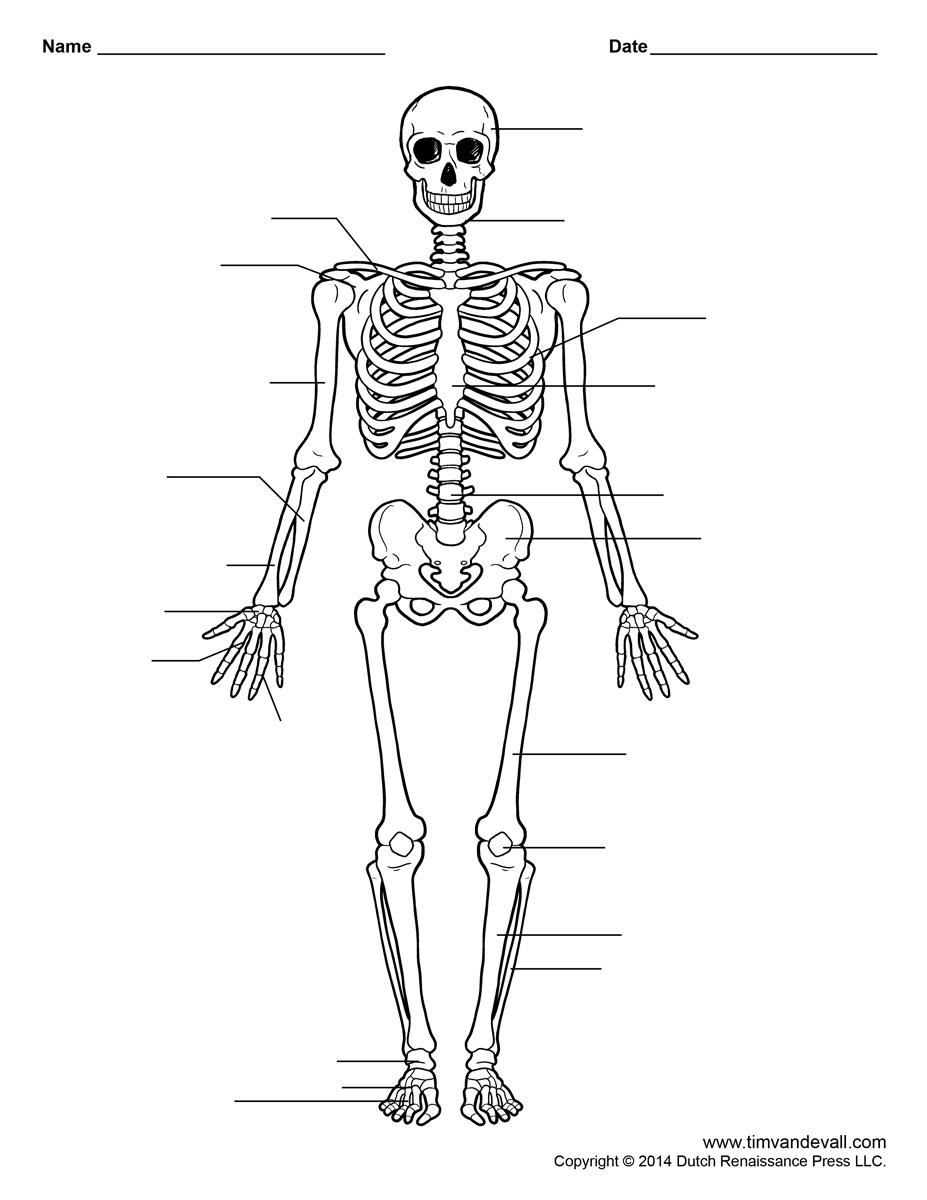 Fill in the blanks to identify each muscle group in the diagram.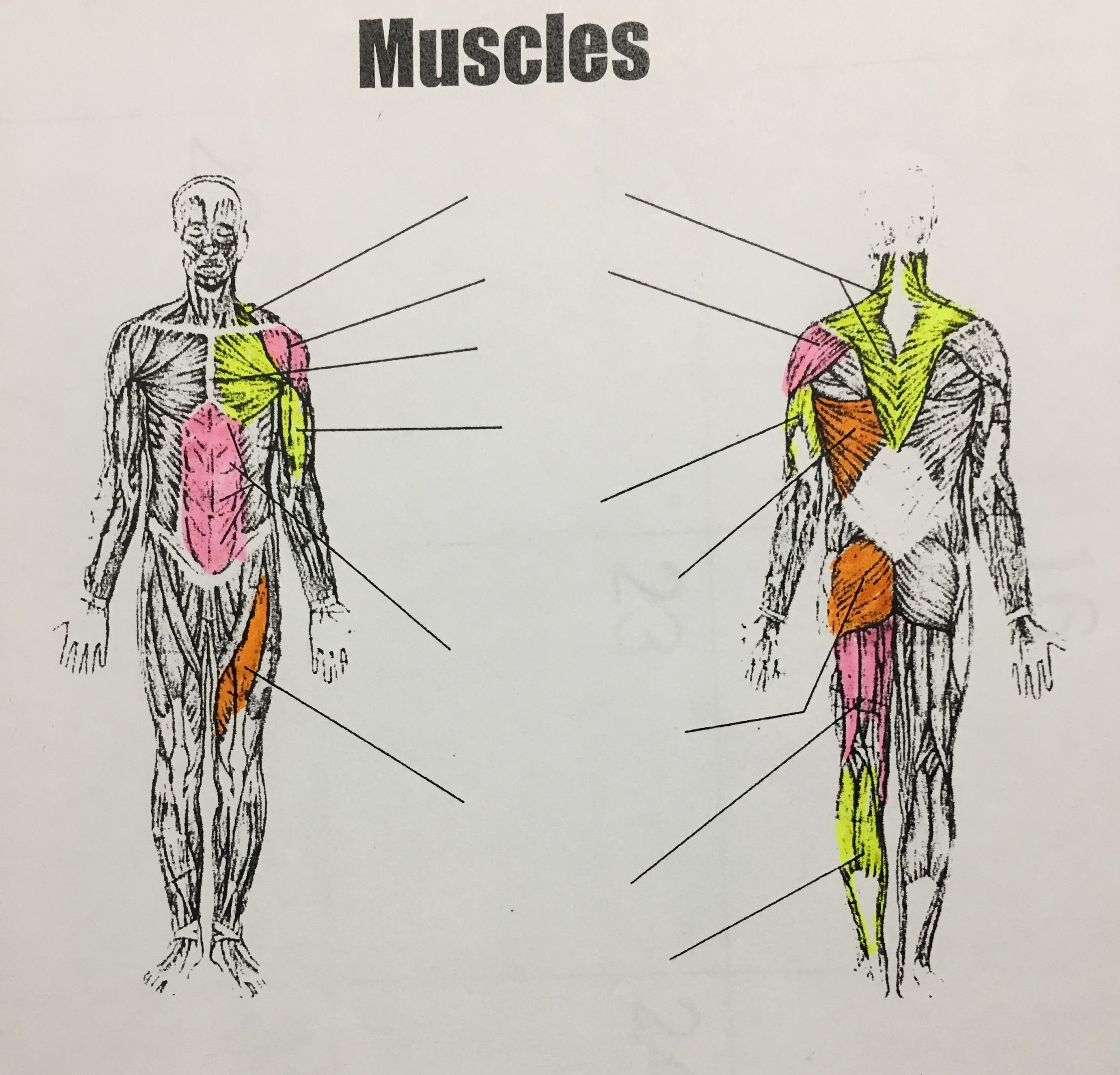 List 10 benefits of a physically active lifestyle:1.2.3.4.5.6.7.8.9.10.